Приложение к свидетельству № 46755	Лист № 1об утверждении типа средств измерений	всего листов 3ОПИСАНИЕ ТИПА СРЕДСТВА ИЗМЕРЕНИЙДатчики температуры ТС5008, ТС5008ЕхНазначение средства измеренийДатчики температуры ТС5008 (в дальнейшем - приборы) предназначены для измерения и преобразования температуры жидких и газообразных неагрессивных сред, в том числе и пара, в унифицированный токовый выходной сигнал.Описание средства измеренийПринцип действия приборов основан на изменении сопротивления термочувствительного элемента (ЧЭ) под воздействием температуры измеряемой среды, в результате чего на выходе формируется сигнал рассогласования, пропорциональный температуре измеряемой среды, который усиливается усилителем и далее преобразуется в ток. Напряжение питания поступает на вход блока защиты, которое предотвращает выход из строя датчика при неправильной полярности напряжения питания. С выхода блока защиты напряжение поступает на вход стабилизатора тока, обеспечивающего питание стабилизатора напряжения, чувствительного элемента и усилителя рассогласования.Приборы состоят из корпуса, ЧЭ и электронной платы преобразователя «сопротивление-ток». ЧЭ выполнен в виде терморезистора, помещенного внутри защитной арматуры.Приборы имеют исполнение ТС5008Ех с видом взрывозащиты «взрывонепроницаемая оболочка «d» и маркировкой по взрывозащите «1ЕхdIIВТ5» по ГОСТ Р 51330.0-99.Фотографии общего вида приборов приведены на рисунке 1.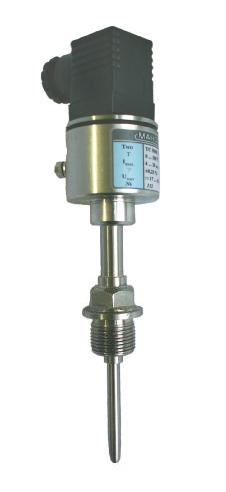 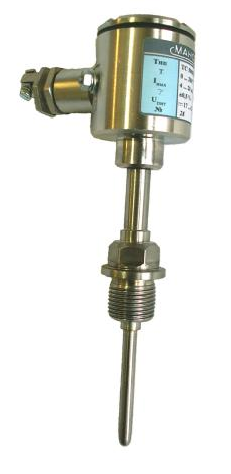 Рис.1 - Датчики температуры ТС5008Метрологические и технические характеристикиВерхний и нижний пределы диапазона измеряемых температур датчиков приведены в таблице 1.Таблица 1Пределы допускаемой основной приведенной погрешности приборов, %: 0,25; ±0,5; ±1,0Диапазон изменения выходного сигнала приборов, мА: от 4 до 20 (двухпроводная линия связи); от 0 до 5 (трехпроводная линия связи).Дополнительная погрешность приборов, вызванная изменением температуры окружающего воздуха от нормальных условий (23±2 ºС), в рабочем диапазоне температур на каждые 10C не превышает значений, указанных в таблице 2.Таблица 2Напряжение питания постоянного тока, В	от 17 до 42Максимальная потребляемая мощность приборов (в зависимости от диапазона изменения выходного сигнала), В·А:- от 0 до 5 мА	0,36;- от 4 до 20 мА	0,85Габаритные размеры приборов, мм, не более:- ТС5008	61×42×(139÷687);- ТС5008Ех	84×42×(122÷670)Масса приборов, кг, не более	0,6По устойчивости к воздействию температуры и влажности окружающего воздуха приборы имеют исполнение У категорию 2 по ГОСТ 15150-69, но для работы при температуре от минус 40 до плюс 70 C.По защищенности от проникновения внутрь внешних твердых тел (пыли) и воды датчики соответствуют степени защиты IP65 по ГОСТ 14254-96.Средняя наработка на отказ, ч, не менее	100 000Средний срок службы, лет, не менее	8Знак утверждения типаЗнак утверждения типа наносится на табличке методом лазерной печати, на эксплуатационную документацию (в левом верхнем углу титульного листа) – типографским способом.Комплектность средства измеренийВ комплект поставки входят:датчик - 1 шт.;паспорт - 1 экз. (при поставке на экспорт – 2 экз.);руководство по эксплуатации 5Ш0.282.000 РЭ - 1 экз.Поверкаосуществляется по методике поверки, содержащейся в руководстве по эксплуатации5Ш0.283.000 РЭ, утвержденной ГЦИ СИ ФГУП «ВНИИМС», 19.12.2011г.Основные средства поверки:термостат нулевой или сосуд Дьюара;термостат водяной ТП-5, паспорт 10Э38-00ПС-ЛУ, диапазон температур от 15 до 95 ºС;термостат масляный ТЖ-300, ХдI.456.328ТУ, диапазон температур от 95 до 300 ºС;термостат солевой, диапазон температур от 300 до 400 ºС;криостат для диапазона температур от минус 50 до 0 ºС;эталонные термометры типа ТЛ-4, ТУ 25-2021.003-88, для диапазона температур от минус 30 до 305 ºС;платиновые термометры сопротивления эталонные 3–го разряда, для диапазона температур от минус 50 до 419,58 ºС;магазин сопротивлений Р4831, ТУ 25-04.3919-80, класс точности 0,02/2×10-6, сопротивление до 11111,1 Ом;источник питания постоянного тока Б5-49, напряжение от 0 до 100 В;цифровой вольтметр, верхний предел измерений 5 В, класс точности 0,15;мегаомметр М4100/1, напряжение 100 В, класс точности 1,0;установка для проверки электрической прочности изоляции типа УПУ-1М, напряжение до 1,5 кВ.Сведения о методиках (методах) измерений приведены в документе 5Ш0.283.000 РЭ «Датчики температуры ТС5008. Руководство по эксплуатации».Нормативные и технические документы, устанавливающие требования к датчикам температуры ТС5008ГОСТ 30232-94 Термопреобразователи с унифицированным выходным сигналом.Общие технические требования.ГОСТ Р 52931-2008 Приборы контроля и регулирования технологических процессов.Общие технические условия.ТУ 311-00225590.020-95 Датчики температуры ТС5008. Технические условия.ГОСТ 8.558-93 ГСИ. Государственная поверочная схема для средств измерений температуры.Рекомендации по областям применения в сфере государственного регулирования обеспечения единства измеренийОсуществление производственного контроля за соблюдением установленных законодательством Российской Федерации требований промышленной безопасности к эксплуатации опасного производственного объекта; выполнение работ по оценке соответствия промышленной продукции и продукции других видов, а также иных объектов установленным законодательством Российской Федерации обязательным требованиям.Датчики во взрывозащищенном исполнении (ТС5008Ех) могут применяться в соответствии с присвоенной маркировкой взрывозащиты во взрывоопасных зонах помещений и наружных установок согласно требованиям нормативных документов, регламентирующих применение электрооборудования во взрывоопасных зонах.Испытательный центрГЦИ СИ ФГУП «ВНИИМС», г. МоскваАттестат аккредитации от 27.06.2008, регистрационный номер № 30004-08.Адрес: 119361, г.Москва, ул.Озерная, д.46 Тел./факс: (495) 437-55-77 / 437-56-66.E-mail: office@vniims.ru, адрес в Интернет: www.vniims.ruЗаместитель РуководителяФедерального агентства по техническомурегулированию и метрологии	Е.Р. ПетросянМ.п.	«	»	2012 г.Нижний предел диапазона измеряемыхтемператур, ºСВерхний предел диапазона измеряемыхтемператур, ºСминус 50; минус 25; 00; 25; 50; 100; 150; 200; 250; 300; 350; 400Пределы допускаемой основной приведенной погрешности, %Пределы допускаемой дополнительной погрешности на каждые 10 C, %±0,25±0,1±0,5±0,2±1,0±0,5